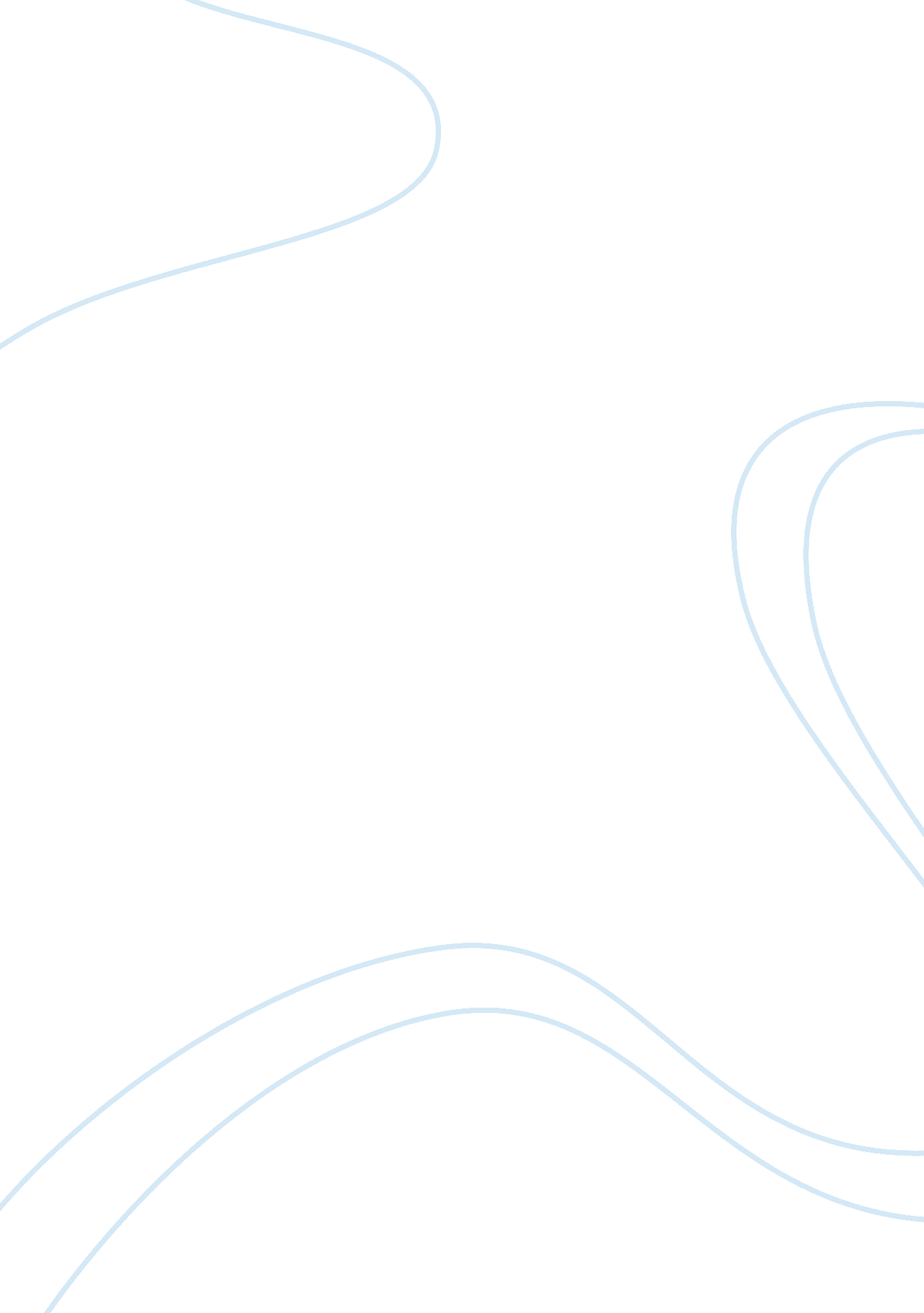 New perspectives on computer concepts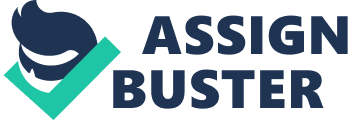 ﻿Enterprise Resource Planning 
Introduction 
Advancements in all types of technology are taking place at a rapid pace. All businesses need to cope up with the latest technology trends so that they can stay ahead in the competition. The use of information technology in businesses allows the proper handling of information for the organization. 
Technology Description 
Enterprise Resource Planning is software that allows the organization to improve the performance of the organization by systematically planning the resources of the business along with handling the operational as well as management control of the organization. All the activities that are taking place in the different functional departments are working in an integrated mode with the implementation of the Enterprise Resource Planning software. The functional departments in the business are the accounts and finance department and the human resource management department (Parsons, 100). 
Business Benefits through ERP 
The business can use the benefits of ERP to run their business in an efficient and effective manner. The planning of product types, the purchasing of raw materials, the inventory control process, and storage of the product in the warehouse and then the distribution aspects of the product along with the process of tracking the orders can all be handled by this one software of Enterprise Resource Planning. ERP can be considered as back end software for businesses. ERP takes the order from the customer and then through the path designed in the software, the order is worked out through the different functional departments. 
The customer services representative has all the information readily available when the customer id is inserted in the ERP software. Within a matter of clicks, information about the customer becomes available for completing the order forms. All the information available on the ERP software is available for everyone. Any type of update in the information can be viewed easily by the whole organization and also have the access to update at their end too. 
Management in the business organizations is one of the most important functions of business and it needs to be carried out in the most specialized way possible so that everything works out in a systematic mode. The ERP software has made it possible for businesses to manage and integrate their information in a systematic way and also ensures that all the activities taking place in the functional departments are easily updated with the latest information. 
Conclusion 
The Microsoft organization has also planned towards allowing their customers to have the access of their ERP software online (Greene, 2011). Therefore, all senior managers should focus on implementing Enterprise Resource Planning software in their organization to reap the benefits of uniform information being accessible to the authorized people and also allowing the functional departments to make the updates in the information as and when required. 
Works Cited 
Greene, Jay. Microsoft Takes Its ERP Technology to the cloud | Microsoft – CNET News. CNET 
News, 11 April 2011. Web. 6 Oct 2011. 
Parsons, June Jamrich and Oja, Dan. New Perspectives on Computer Concepts. Cengage 
Learning, 2010. Print. 
Greene, Jay. Microsoft Takes Its ERP Technology to the cloud | Microsoft – CNET News. CNET 
News, 11 April 2011. Web. 6 Oct 2011. 